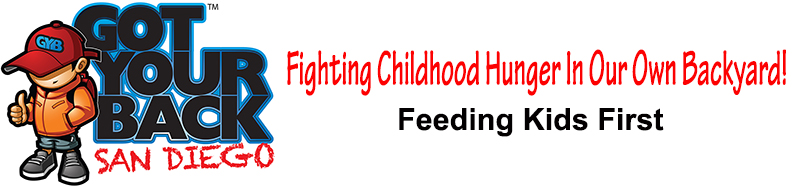 DONATION RECEIPTOn behalf of our staff and all of the children who benefit from the Got Your Back San Diego project, thank you for your generous support. Your gift will go a long way toward providing much needed nutritious meals to food insecure children in the San Diego Schools. Got Your Back San Diego is a food program of Feeding Kids First, formerly the American Relief Organization, a recognized 501c3 non-profit corporation. Your donation is tax-deductable. Our Federal Tax Identification Number is 20-8220093. Please make a copy of this receipt for your records and mail the original copy to Got Your Back along with your donation.PLEASE INCLUDE THE FOLLOWING INFORMATION:
Donor’s Name:	____________________________________________________________FOR CREDIT CARD AND CHECK DONATIONS:Account Holder’s Name  
(If Different Than Donor)
As It Appears On the Card:________________________________________________________Billing Address:	____________________________________________________________City, State, Zip:	____________________________________________________________Donation Amount:	____________________________________________________________Credit Card #:    	____________________________________________________________Expires:      __________________	 3 or 4 Digit Code:    _____________________	 Check #:     __________________	   DONATED ITEM OTHER THAN MONEY
Description:  	___________________________________________________________________
Condition:	         Operational                         Non-Operational

Estimated Value:    $ ____________________